Grad Sveti Ivan Zelina, Trg A. Starčevića 12, Sv. Ivan Zelina, OIB: 49654336134, na temelju Odluke o sufinanciranju zamjene krovnog pokrova obiteljskih kuća na području Grada Svetog Ivana Zeline -„Zelina bez azbesta“  („Zelinske novine“, br. 17/20) i Javnog poziva za prijavu fizičkih osoba za sufinanciranje zamjene krovnog pokrova obiteljskih kuća na području Grada Svetog Ivana Zeline – „Zelina bez azbesta“ („Zelinske novine“, br. 18/20), donosi ODLUKU O ODABRANIM PRIJAVAMAU postupku dodjele bespovratnih sredstava radi sufinanciranja zamjene krovnog pokrova postojećih obiteljskih kuća na području Grada Svetog Ivana Zeline, odabiru se sljedeće prijave:Ova Odluka o odabranim prijavama postaje izvršna danom donošenja.Temeljem ove Odluke o odabranim prijavama, Grad Sveti Ivan Zelina i Podnositelji prijava sklapaju Ugovor o međusobnim pravima i obvezama.Obrazloženje Grad Sveti Ivan Zelina, je temeljem Javnog poziva za prijavu fizičkih osoba za sufinanciranje zamjene krovnog pokrova obiteljskih kuća na području Grada Svetog Ivana Zeline – „Zelina bez azbesta“ („Zelinske novine“, br. 18/20), proveo postupak prikupljanja i obrade Prijava za dodjelu bespovratnih sredstava radi sufinanciranja zamjene krovnog pokrova postojećih obiteljskih kuća na području Grada Svetog Ivana Zeline.U roku za dostavu ponuda pristiglo je 7 (sedam) Prijava za dodjelu bespovratnih sredstava radi sufinanciranja zamjene krovnog pokrova postojećih obiteljskih kuća na području Grada Svetog Ivana Zeline.U postupku pregleda i ocjene Prijava na Javni poziv za prijavu fizičkih osoba za sufinanciranje zamjene krovnog pokrova obiteljskih kuća na području Grada Svetog Ivana Zeline - „Zelina bez azbesta“, Povjerenstvo za provedbu Javnog poziva utvrdilo je da su gore navedeni prijavitelji dostavili potpunu prijavu, sa priloženom dokumentacijom, koja je u skladu s uvjetima provoditelja Javnog poziva za prijavu fizičkih osoba za sufinanciranje zamjene krovnog pokrova obiteljskih kuća na području Grada Svetog Ivana Zeline – „Zelina bez azbesta“. REPUBLIKA HRVATSKAZAGREBAČKA ŽUPANIJAGRAD SVETI IVAN ZELINAGRADONAČELNIK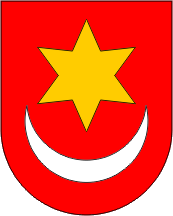 REPUBLIKA HRVATSKAZAGREBAČKA ŽUPANIJAGRAD SVETI IVAN ZELINAGRADONAČELNIKKLASA: 402-08/20-01/06URBROJ: 238/30-02/30-20-9Sv. Ivan Zelina, 25. kolovoza 2020.KLASA: 402-08/20-01/06URBROJ: 238/30-02/30-20-9Sv. Ivan Zelina, 25. kolovoza 2020.Ime i prezime Ulica i kč. br.Ima pravo na dodjelu potporeIznosApolonija ĆaćićDonja Drenova 68bDA10.000,00 knTrpimir KrizmanićDragutina Stražimira 12DA15.000,00 knValentina HudilukVjekoslava Tkalca 1DA15.000,00 knDubravko BaretićBocakova 19DA15.000,00 knFranjo PustakGustava Krkleca 4DA13.310,00 knMarijan KalinskiČrečan 6aDA15.000,00 knTomislav KuražiMala Strana 1aDA15.000,00 knUKUPNO:UKUPNO:UKUPNO:98.310,00 knGRADONAČELNIKHrvoje Košćec,v.r.